Υπόδειγμα Τεχνικής Προσφοράς-Τμήμα 2ΦΥΛΛΟ ΣΥΜΜΟΡΦΩΣΗΣ ΤΜΗΜΑ 2: ΚΑΔΟΙ  ΓΙΑ  ΕΝΤΥΠΟ ΧΑΡΤΙ 1100 lt												Ο προσφέρων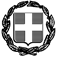 ΕΛΛΗΝΙΚΗ ΔΗΜΟΚΡΑΤΙΑΝΟΜΟΣ ΚΟΡΙΝΘΙΑΣΔΗΜΟΣ ΒΕΛΟΥ - ΒΟΧΑΣΔΙΕΥΘΥΝΣΗ ΠΕΡΙΒΑΛΛΟΝΤΟΣ«ΠΡΟΜΗΘΕΙΑ ΚΑΔΩΝ ΓΙΑ ΤΗΝ ΕΦΑΡΜΟΓΗ ΠΡΟΓΡΑΜΜΑΤΩΝ ΟΙΚΙΑΚΗΣ ΚΟΜΠΟΣΤΟΠΟΙΗΣΗΣ, ΚΑΙ ΧΩΡΙΣΤΗΣ ΣΥΛΛΟΓΗΣ ΕΝΤΥΠΟΥ ΧΑΡΤΙΟΥ »Υποέργο 3 της πράξης «ΔΙΑΧΕΙΡΙΣΗ ΣΤΕΡΕΩΝ ΑΠΟΒΛΗΤΩΝ ΔΗΜΟΥ ΒΕΛΟΥ - ΒΟΧΑΣ»ΠΡΟΫΠΟΛΟΓΙΣΜΟΣ: 88.040,00 € ΜΕ 24% Φ.Π.Α.Α/ΑΠΕΡΙΓΡΑΦΗΑΠΑΙΤΗΣΗΑΠΑΝΤΗΣΗΠΑΡΑΤΗΡΗΣΕΙΣ1Συμφωνία Τεχνικής Προσφοράς προς Τεχνικές ΠροδιαγραφέςΝΑΙ2Σύστημα ανάρτησης-Περιγραφή:Σύστημα πείρου ανάρτησης κάδoυ για ανύψωση και ανατροπή από αντίστοιχους διεθνών προδιαγραφών ανυψωτικούς μηχανισμούς απορριμματοφόρων οχημάτων και πλυντηρίων κάδων, τύπου περιστροφέα με πείρους ανάρτησης και τύπου χτένας.Υλικά Ποιότητας-Διαστάσεις (μήκος-διάμετρος και συνολικό μήκος βάσης πείρου).ΝΑΙ3Σύστημα πέδησης-Περιγραφή:Σύστημα ποδομοχλού. Υλικά ΠοιότηταςΝΑΙ4Βάσεις κάδου-Περιγραφή:Βάσεις στήριξης τροχών με το σώμα του κάδου απορριμμάτων,Υλικά Ποιότητας τροχών και ζαντών, διαστάσεις, διάμετρος και δυνατότητα περιστροφής αυτών κατά 360οΝΑΙ5Κυρίως Σώμα κάδου-Περιγραφή:Ενίσχυση του εμπρόσθιου και οπίσθιου πλευρικού τοιχώματος του σώματος του κάδου με κάθετες νευρώσεις καθ’ όλο το ύψος του τοιχώματος.Χειρολαβές του σώματος του κάδου :4 μονομπλόκ με το σώμα χειρολαβές, σταθερά κατασκευασμένες  από τη πρέσα και το καλούπι κατασκευής2 πρόσθετες αφαιρούμενες χειρολαβές  στο μέσο του σώματος των πλευρικών τοιχωμάτωνΝΑΙ6Καπάκι κάδου-Περιγραφή: Υλικά Ποιότητας καπακιού, μήκος ακτίνας κύκλου περιστροφής καπακιού εξωτερικά. Τρόπος σύνδεσης του καπακιού με το κυρίως σώμα  του κάδου μέσω ειδικής μεταλλικής  ή  πλαστικής μπάρας  κατάλληλης διατομής και μήκους  όσο περίπου το πλάτος του κάδου Μεντεσέδες σώματος κάδου για την σύνδεση με το καπάκι πλάτους κατ’ ελάχιστον 14cm ο κάθε έναΧειρολαβές καπακιού , μία (1)  χειρολαβή τουλάχιστον σε κάθε πλευρά (πλευρικά και εμπρός)ΝΑΙ7Χωρητικότητα κάδου-Ωφέλιμος όγκος κάδου-Ωφέλιμο Φορτίο κάδου-Ποιότητα υλικού-Εργονομία  Επίδειξη Δείγματος-Λειτουργικά και αισθητικά χαρακτηριστικά-Συμπεράσματα ΕπίδειξηςΝΑΙ8Πιστοποιητικά Ποιότητας σύμφωνα με Ευρωπαϊκές Οδηγίες από Ε.Ε.Πιστοποιητικά Ποιότητος με σήμανση είτε RAL ,είτε GS από  Αναγνωρισμένα Κέντρα Ελέγχου και η σήμανση αυτή θα είναι ανάγλυφα θερμοεκτυπωμένη στο προσφερόμενο κάδο (στο σώμα ή στο καπάκι).Εργοστάσιο κατασκευής των πλαστικών κάδων, καθώς και παραστατικό πιστοποίησης του εν λόγω εργοστασίου για σύστημα περιβαλλοντικής διαχείρισηςΝΑΙ9Χρόνος παράδοσηςΝΑΙ10Εγγύηση καλής λειτουργίας σε έτηΝΑΙ11Εξυπηρέτηση (service) μετά την πώληση, διασφάλιση παροχής ανταλλακτικών και τεχνική βοήθεια εκ μέρους του προμηθευτή μετά την πώλησηΝΑΙ